FICHE 4.3 Dispositif de soutien aux travauxdans les lieux accueillant du public (sans label)Discipline ou nature de l’association concernée (cocher la case correspondante) : Filière du Spectacle vivant Coût total de l’opération exprimé : 	 H.T.   	 T.T.C.  Montant de la subvention sollicitée : 	 Taux % : 	Conditions, plafond, priorités et date limite de justificatif pour l’attribution de la subvention : voir document 4.3 Dispositif de soutien aux travaux, Dans les lieux accueillant du public (sans label)1. Présentation du projetLieux et projet concernés :………………………………………………………………………………………………………………………………………………………………………………………………………………………………Objectifs de(s) achat(s) concerné(s), leur(s) usage(s) et leu(s) intérêt(s):………………………………………………………………………………………………………………………………………………………………………………………………………………………………………………………………………………………………………………………………………………………………………………………………………………………………………………………………………………………………………………………………………………………………………………Description de la structure bénéficiaire (fonctionnement, nombre d’emplois...) :…………………………………………………………………………………………………………………………………………………………………………………………………………………………………………………………………………………………………………………………………………………………………………………………………………………………………………………………………………………………………………………………………………………………………Merci de joindre- projet de la structure et projet d’activités- plans de l’aménagement- devis de(s) travaux concerné(s)2. Plan de financement du projet :Est-ce que ces travaux d’aménagements :Permettront de rendre votre local plus respectueux de l’environnement ? : □ OUI   □ NONPermettront de rendre votre local plus accessible aux personnes en situation de handicap ? : □ OUI	□ NONAvez-vous recours à des matériaux recyclés pour réaliser ces aménagements ? : 	    □ OUI		□ NONSi oui, lesquels et où vous fournissez-vous ?……………………………………………………………………………………………………………………………………………………………………………………………………………………………………………………………………………………………………………………………………………….Si non, pourquoi ?……………………………………………………………………………………………………………………………………………………………………………………………………………………………….Savez-vous ce qu’est la responsabilité sociétale des organisations (RSO) : □ OUI	□ NON Si non, nous vous invitons à vous consulter le site du Conseil économique, social et environnemental : https://bit.ly/46yb0e2 Quelles sont les trois actions principales que vous mettez en place dans votre structure sur le plan de la responsabilité sociétale des organisations (RSO) ?…………………………………………………………………………………………………………………………………………………………............................................................................................................................................................................................................................................................................................................................................................................................................…Êtes-vous formés à la lutte contre les violences homophobes, sexistes et sexuelles (VHSS) ? :  □ OUI	□ NONSi non, quels sont les freins rencontrés ? ………………………………………………………………………………………………………………………………………………………………………………Contacts - RenseignementsAssistante du département Développement Culturel lorine.ducrot@nancy.fr / 03 83 85 31 98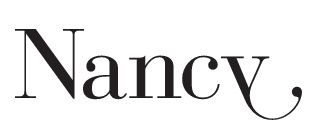 BUDGET PRÉVISIONNELDocument à compléter et à retourneravec les pièces à joindre au dossier de demande de subvention 2024Merci de remplir un budget par projet.Si le même projet concerne plusieurs exercices budgétaires,merci de compléter un budget pour chaque année concernée.BUDGET PREVISIONNEL 2024 DE LA STRUCTUREStructureMontant TTCPart du budget global en %Ville de NancyAssociation / StructureAutres financeurs(à préciser)…………………….………………………………….3. Questionnaire de responsabilité sociétale : à compléter obligatoirement.CHARGESMontantPRODUITSMontant60 - Achat70 - vente de produits finis, prestations de services, marchandisesAchats d'études et de prestations de servicesPrestation de servicesAchats non stockés de matières et de fournituresVente de marchandisesFournitures non stockables (eau, énergie)Produits des activités annexesFourniture d'entretien et de petit équipementRecettes d'exploitationAutres fournituresCo-Production61 - Services extérieurs74 - Subventions d'exploitationSous traitance généraleEtat (préciser le(s) ministère(s) sollicité(s)) :Locations-Entretien et réparationRégion(s) (préciser) :Assurance-Documentation-DiversDépartement(s) (préciser) :62 - Autres services extérieurs-Déplacement, missions non permanentsStructures Intercommunales (préciser) :Rémunérations intermédiaires et honoraires-Publicité, publication-Déplacements, missions permanentsCommune(s) :Frais postaux et de télécommunications-Services bancaires, autres-63 - Impôts et taxesOrganismes sociaux (à détailler) :Impôts et taxes sur rémunération-Autres impôts et taxes (SACD,SACEM)-64.1 - Charges de personnel artistiqueFonds Européens (préciser)permanents (salaires nets)Lorraine Emploi (emplois aidés)permanents (charges sociales)CNASEA (emplois aidés)non permanents (cachets nets)  Autres aides, dons ou subventions affectées (préciser)non permanents (charges sociales)75 - Autres produits de gestion courante64.2 - Charges de personnel techniqueDont cotisationspermanents (salaires nets)permanents (charges sociales)non permanents (cachets nets)non permanents (charges sociales)64.3 - Charges de personnel administratifpermanents (salaires nets)permanents (charges sociales)non permanents (cachets nets)non permanents (charges sociales)65 - Autres charges de gestion courante76 - Produits financiers66 - Charges financières77 - Produits exceptionnels67 - Charges exceptionnelles78 - Reprises sur amortissements et provisions68 - Dotation aux amortissements (provisions pour renouvellement)79 - Transferts de chargesTOTAL ITOTAL I86 - Emplois des contributions volontaires en nature87 - Contributions volontaires en naturePrestations en naturePrestations en natureMise à disposition gratuite de biensDons, aides en naturePersonnel bénévoleBénévolatTOTAL IITOTAL IITOTAL GENERAL  TOTAL GENERAL  